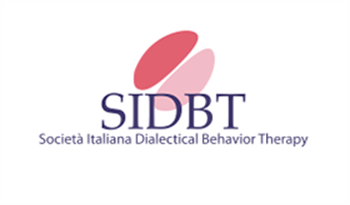 Società Italiana per la Dialectical Behavior Therapy (SIDBT)-------------------------------------------------------------WORKSHOP INTRODUTTIVO TEORICO-PRATICO Adattamento DBT-A

 Dialectical Behavior Therapy (DBT) per adolescentiOnline su piattaforma zoomOrario 9:30-176-7 Ottobre 2023 Per iscriversi: https://www.spazioiris.it/project/eventi-partner/workshop-introduttivo-teorico-pratico-adattamento-dbt-a/
OBIETTIVI di apprendimentoConoscenza e sperimentazione delle principali tecniche, strategie e principi della DBT-AApprendimento attivo del lavoro con il paziente secondo il modello DBT-AOrientamento sui programmi di trattamento DBT-A e sulla loro efficaciaOrientamento per diventare terapeuta DBT e DBT-APROGRAMMA (due giornate) Presentazione del workshop Attività pratica: esercizio di mindfulness La DBT-A: origini, caratteristiche ed evoluzione Le basi teoriche del trattamento: principi e protocolli Adolescenza e precursori del rischio di disregolazione emotiva pervasiva Capire le transazioni nei fallimenti dialettici genitore-adolescente La diagnosi comportamentale DBT in adolescenza: dalla nosografia alla considerazione dei comportamenti e delle transazioni adolescente-famiglia La teoria biosociale e la dialettica Attività pratica: esercitazione su un caso clinico oppure role-playing Il trattamento: modalità e obiettivi Attività pratica: il lavoro in team Il pre-trattamento: obiettivi e target Chi è il paziente? La dialettica tra partecipazione dell’adolescente e del genitore Esercizio pratico: simulazione di un pre-trattamento  Strategie e tecniche del trattamento individuale: validazione e problem solving Attività pratica: uso della scheda e priorità dei target in seduta I gruppi di skills training multifamiliari per adolescenti e genitori: moduli e modalità di conduzione Orientamento per diventare terapeuta DBT e DBT-A Metodologia didatticaLezioni frontaliEsercizi di gruppoRole-playingLe docenti sono trainer riconosciuti da SIDBTTRAINER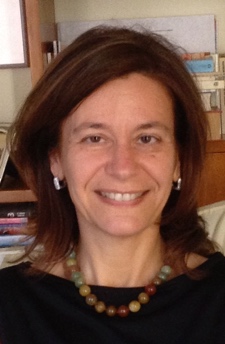 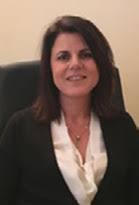 Lavinia BaroneLavinia Barone è Presidente di SIDBT, psicologa psicoterapeuta e professore ordinario presso l’Università degli Studi di Pavia. È terapeuta DBT riconosciuto (dal Linehan Board of certification) e responsabile scientifico del team DBT di Pavia. Ha conosciuto la DBT negli anni 90 presso il New York Hospital-Cornell Medical Center di N.Y., ha curato le edizioni Raﬀaello Cortina del manuale DBT  (con Cesare Maﬀei), nonché le versioni adattate per i Disturbi alimentari e per gli adolescenti. Da circa 30 anni si occupa di diﬀondere il modello attraverso un’intensa attività clinica e di formazione in strutture pubbliche e private e presso le scuole di psicoterapia. (http://laviniabarone.com)Donatella FioreDonatella Fiore è psichiatra psicoterapeuta presso il Terzocentro di Psicoterapia Cognitiva di Roma. È didatta della Società Italiana di Terapia Comportamentale e Cognitiva (SITCC), dell'Istituto "Scuola Italiana di Cognitivismo Clinico" (SICC), dell’Associazione di Psicologia Cognitiva (APC) e della Scuola di Psicoterapia Cognitiva (SPC). È terapeuta e docente DBT e responsabile del team DBT del Terzocentro di Psicoterapia di Roma. Si è formata nel primo Training Intensivo italiano con Marsha Linehan e Kathryn E. Korslund nel 2011. Da allora si occupa di diﬀondere il modello attraverso un’intensa attività clinica e di formazione in strutture pubbliche e private e presso le scuole di psicoterapia.ISCRIZIONI e COSTISoci SIDBT  200 €Esterni        220 €Numero posti disponibili: 50Iscrizioni presso SpazioIris